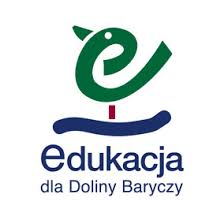 Scenariusz zajęć w grupie dzieci  3,4,- letnichTemat: „Wiewiórka w parku”Liczba dzieci: 25Czas trwania: 40 minutData: 08.10.2018Cele ogólne- poznawanie zwyczajów wiewiórki,- rozwijanie koncentracji uwagi,- rozwijanie sprawności ruchowej.Cele operacyjneDziecko:- rozpoznaje wiewiórkę i określa, czym się żywi,- słucha z uwagą czytanego tekstu,- reaguje ruchem na zmianę sygnału dźwiękowego.Przebieg dnia1. Ćwiczenie spostrzegawczości – Którego zwierzątka brakuje?Obrazki zwierząt: jeża, wiewiórki, żaby, wróbla.N. rozkłada przed dziećmi obrazki zwierząt i prosi o ich nazwanie i zapamiętanie. Wybrane dziecko zamyka oczy, a N. chowa jeden obrazek. Po otwarciu oczu dziecko ma za zadanie odgadnąć, jakie zwierzę było na obrazku, który został schowany. (Dla dzieci 3-letnich: N. chowa jeden z 3 obrazków, dla 4-letnich: N. chowa jeden z 4 obrazków).2.  Ćwiczenia matematyczne Orzechy.Dla każdego dziecka po 4 orzechy różnych gatunków: włoskie, laskowe, ziemne, pistacjowe, tacki.N. rozdaje dzieciom orzechy różnych gatunków i prosi, aby je opisały (jakie one są, np.: twarde, miękkie (fistaszki), okrągłe, podłużne, zielone, beżowe, brązowe).Następnie dzieci segregują orzechy według rodzaju i je porównują (np. ich wielkość), układając na tackach. Wybierają orzech, który jest największy, najmniejszy. Odliczają po 3 orzechy każdego rodzaju. Chętne dzieci zjadają wybrany orzech; określają, ile orzechów zostało.3. Wysłuchanie opowiadania A. Widzowskiej Ptaki w parku. Dzieci siadają na dywanie. N. rozdaje książki i zaprasza do wysłuchania opowiadania. Czytając opowiadanie, prezentuje ilustracje do niego.Dzień był tak piękny, że przedszkolaki z grupy Olka wybrały się na spacer do parku.– Sprawdzimy, w jakiej sukience chodzi jesień – zażartowała pani.Wszystkie dzieci wiedziały, że jesień jest najbardziej kolorową porą roku: żółta jak słoneczko, zielona jak trawa, pomarańczowa jak mandarynka, czerwona jak maki i brązowa jak czekolada. Dzieci z radością zbierały wielobarwne liście, kasztany i żołędzie w berecikach. Nagle zza drzewa wyskoczyła wiewiórka, zamiotła ogonkiem niewidoczne okruszki i chwyciła łapkami żołędzia.– Złapię ją! – krzyknął Piotruś i razem z Michałem popędzili w kierunku zwierzątka.– Basia, Basia, Basia! – wołały dziewczynki, ale wiewióreczka jednym susem wskoczyła na drzewo i ukryła się wysoko na gałęzi. Dzieci zaśpiewały jej fragment piosenki, której nauczyły się w przedszkolu: Schrupała wiewiórkaorzeszek.Łupinki włożyła miw kieszeń.Przed nosem machnęłami kitką.Tak skakać po nosiejest brzydko! Wszyscy z chichotem biegali wokół drzew, a Tomek straszył Agatkę kolczastą kulką, w której znajdował się kasztan.Tylko Olek nie uczestniczył w zabawie. Miał nadzieję spotkać w parku wiele gatunków ptaków, o których opowiadał mu dziadek, a szczególnie skowronka.– Bądźcie cicho! Wystraszyliście wszystkie ptaki! – zawołał.– Jakie ptaki? Nie było tu ani jednego.– No właśnie, przestraszyły się hałasu! – Olek był naprawdę zdenerwowany.Pani poprosiła, żeby wszystkie dzieci zebrały się wokół niej, a potem położyła palec na ustach i szepnęła: – Cicho szaaa. W parku nie wolno hałasować, bo można wystraszyć zwierzęta i ludzi. Widzicie tego psa, który idzie ze starszym panem? Aż podkulił ogon ze strachu. Obudziliście też malucha śpiącego w wózku. Słyszycie?Rzeczywiście, nieopodal słychać było płaczące niemowlę.– Skowronki też się wystraszyły – powiedział smutno Olek.– O tej porze roku są w Afryce. Jesienią wiele ptaków odlatuje do ciepłych krajów – między innymi czajki, jerzyki, słowiki, szpaki, skowronki, żurawie, jaskółki i bociany. Nie spotkamy ich w parku we wrześniu, ale na wiosnę przylecą tu znowu.– Dziadek mi pokazywał sikory i mówił, że w zimie lubią jeść słoninkę.– Tak, sikory zostaną u nas, podobnie jak wróbelki. Wywiesimy dla nich karmnik i będziemy tam wsypywać ziarna słonecznika.– Pszenicę i owies też – pochwalił się swoją wiedzą Olek.Dzieci wracały do przedszkola parami i nie hałasowały. Może bały się, że wystraszona wiewiórka odleci do ciepłych krajów? Czy wiewiórki mają skrzydła?Rozmowa kierowana na podstawie opowiadania.N. zadaje dzieciom pytania:Dokąd poszły dzieci z panią?Kogo tam spotkały?Dlaczego Olek i inne dzieci nie spotkali w parku skowronka?Które ptaki odlatują na zimę?W jaki sposób można pomagać ptakom zimą?Dlaczego w parku nie można krzyczeć? 5. Podsumowanie zajęć – każde dziecko losuje kartę oraz podaje nazwę zwierzątka znajdującego się na niej (jeż, wiewiórka, żaba, wróbel). Dzieci tworzą 4 rodzinki: jeże, wiewiórki, żabki i wróble. Zadaniem każdej rodziny jest znalezienie ukrytych orzechów w sali. Każdej grupie zostaje przydzielony rodzaj orzecha do znalezienia: jeże - orzechy włoskie, wiewiórki - orzechy laskowe, żabki - orzechy ziemne i wróble – pistacjowe. Dzieci szukają orzechów w trakcie trwającej piosenki, gdy się ona zakończy dzieci kończą poszukiwanie. Zwycięzcą zostaje rodzina, która zebrała najwięcej orzechów.  								Anna Kowalska4.   Kolorowanie rysunku wiewiórkiRysunek wiewiórki i kredki dla każdego dziecka.Dzieci kolorują rysunek wiewiórki.Rysunek wiewiórki i kredki dla każdego dziecka.Dzieci kolorują rysunek wiewiórki.